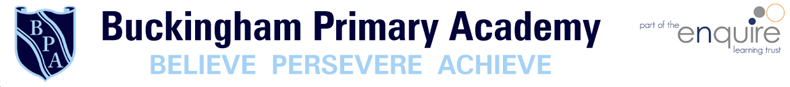 Long Term Plan Enquiry Question, Text Coverage with Writing Purpose Progression FS1FS2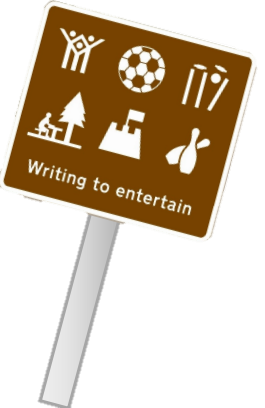  Year 1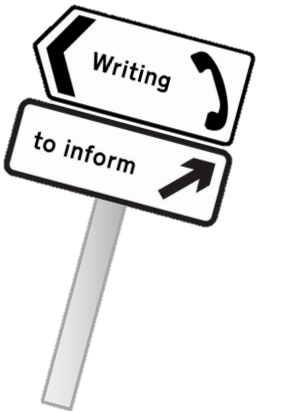 Year 2 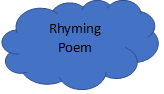 Year 3Year 4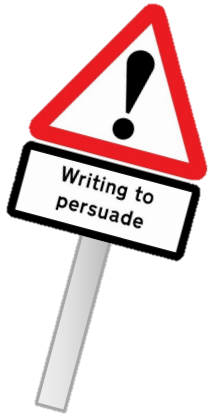 Year 5Year 6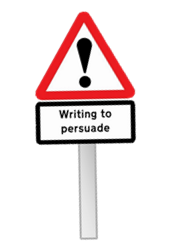 Autumn(9 Weeks)Autumn(9 Weeks)Spring(9 Weeks)Summer(9 Weeks)All About Us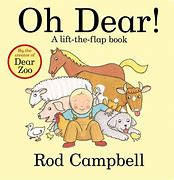 Who Lives on the Farm?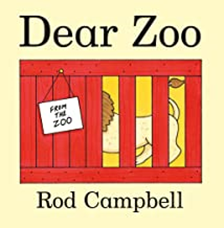 Who Can Help Us?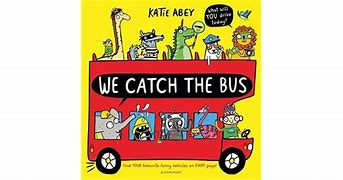 How Do We Know it is Summer time?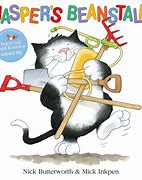 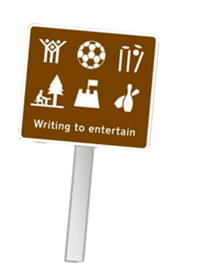 Autumn(9 Weeks)Autumn(9 Weeks)Spring(9 Weeks)Summer(9 Weeks)Who Are We?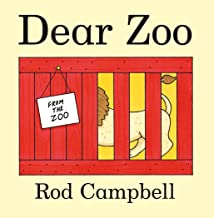 Where Do We Fit In Our World?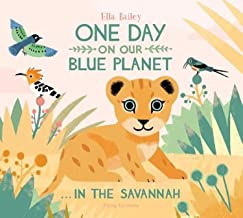 .What Skills Do Astronauts Need?
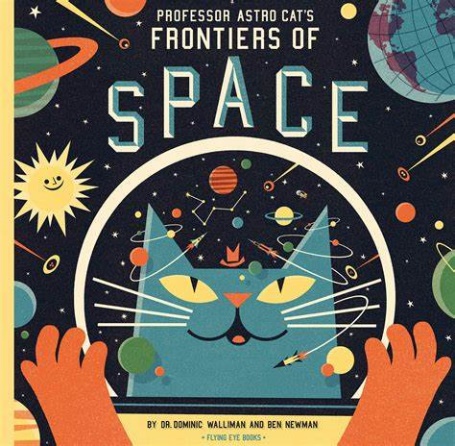 Who lives under our feet?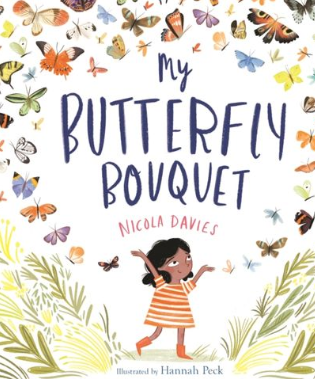 Autumn 1(9 Weeks)Autumn 2(9 Weeks)Spring 1(9 Weeks)Summer 1(9 Weeks)Why can’t a Meerkat live in the North Pole?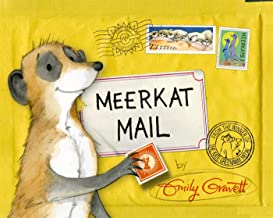 Writing Piece 1:Labelling Writing Piece 2:
PostcardWriting Piece 3:FactfileWhat impact did Florence Nightingale have?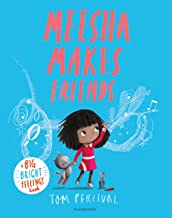 Writing Piece 1:Character description  Writing Piece 2:Simple letterWriting Piece 3:RecountWhat will we see on our journey around the UK?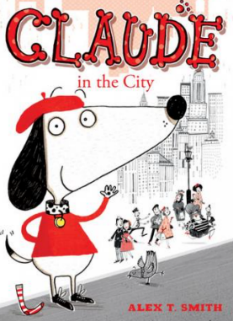 Writing Piece 1:Wanted posterWriting Piece 2:Invitation Writing Piece 3:Retelling a section of the storyWhat has changed over the last 100 years?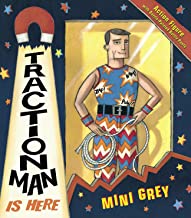 Writing Piece 1:Diary entryWriting Piece 2:Instruction writing  Writing Piece 3:Retelling the storyAutumn 1(9 Weeks)Autumn 2(9 Weeks)Spring 1(9 Weeks)Summer 1(9 Weeks)Where would you prefer to live England or Africa?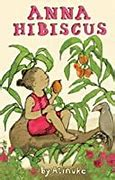 Writing Piece 1:Setting description Writing Piece 2:
Character description Writing Piece 3:Informal letterWhy was Neil Armstrong a brave person?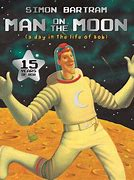 Writing Piece 1:Fact file – Neil Armstrong Writing Piece 2:RecountExtra pieces – Letter to Father Christmas and writing an invitation to the nativity Why do we love to be by the seaside?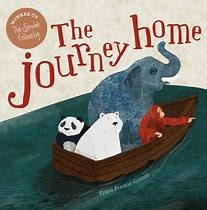 Writing Piece 1:internal monologueWriting Piece 2:Narrative – story opening Writing Piece 3:Fact file about an animal Why was the Fire of London so Great?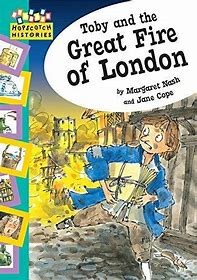 Writing Piece 1:LetterWriting Piece 2:Explanation of events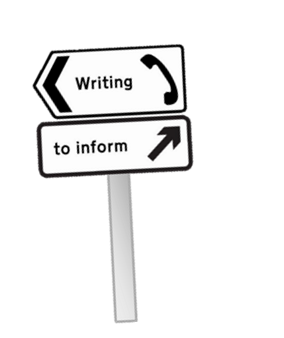 Writing Piece 3: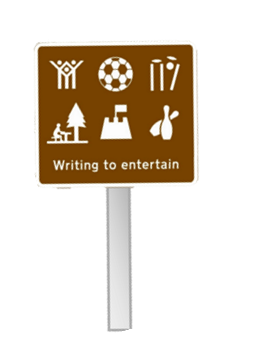 Narrative – including speechAutumn 1(9 Weeks)Autumn 2(9 Weeks)Spring 1(9 Weeks)Summer 1(9 Weeks)What makes the Earth angry?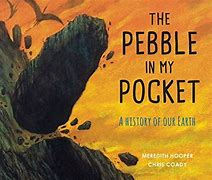 Writing Piece 1:Setting description Writing Piece 2:
Explanation text Writing Piece 3:Book reviewDo you think Mary Anning was a heroine or villain?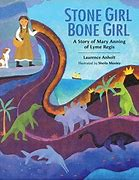 Writing Piece 1:Narrative – including dialogueWriting Piece 2:Non chronological reportWriting Piece 3:DiaryWhy do so many people choose to go to the Mediterranean for their holidays?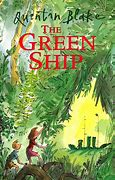 Writing Piece 1:informal letterWriting Piece 2:recountWriting Piece 3:persuasive advert Who first lived in Britain?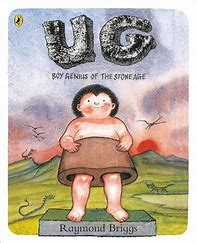 Writing Piece 1:NarrativeWriting Piece 2:Fact file of prehistoric animalsWriting Piece 3:InstructionsAutumn 1(9 Weeks)Autumn 2(9 Weeks)Spring 1(9 Weeks)Summer 1(9 Weeks)Why are rainforests the oldest ecosystem?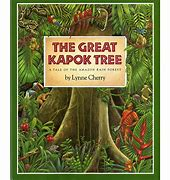 Writing Piece 1:Setting description Writing Piece 2:
Instructions – creating a bio dome  Writing Piece 3:Explanation text - RainforestDid the Ancient Greeks do much for our Modern World? 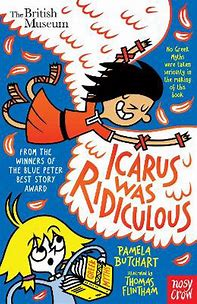 Writing Piece 1:Story opening  Writing Piece 2:Newspaper report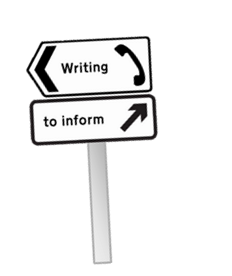 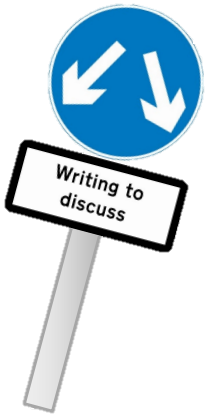 Writing Piece 3:RecountWould you prefer to live in London or Hull?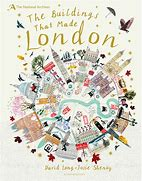 Writing Piece 1:Fact fileWriting Piece 2:PostcardsWriting Piece 3:Formal letterWhy was Boudicca so powerful and what did we learn from her?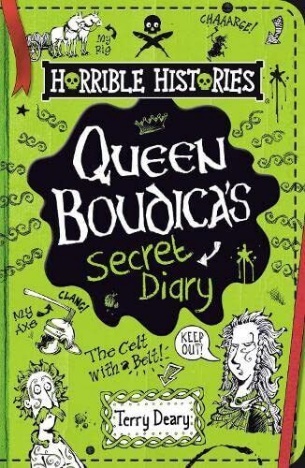 Writing Piece 1:Narrative – including dialogueWriting Piece 2:Non chronological reportWriting Piece 3:Historical Fiction Autumn 1(9 Weeks)Autumn 2(9 Weeks)Spring 1(9 Weeks)Summer 1(9 Weeks)What is so special about the USA?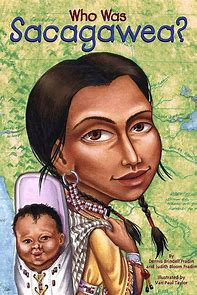 Writing Piece 1:Setting description Writing Piece 2:
Non chronological report about Sacagawea  Writing Piece 3:Explanation text - tipisWho were the Anglo Saxons?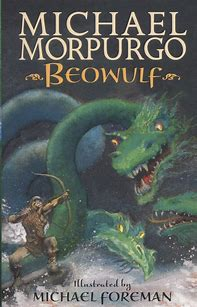 Writing Piece 1:Fictional Narrative – (Use Saga of Ragnor for inspiration)Writing Piece 2:Newspaper reportWriting Piece 3:Character description How has the fishing industry shaped Hull?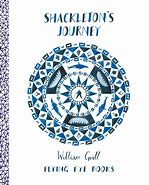 Writing Piece 1:AdvertWriting Piece 2:Persuasive debate – should they or shouldn’t they go to seaWriting Piece 3:Instructions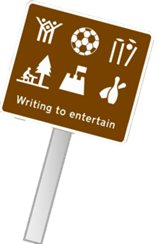 Why should gunpowder, treason and plot never be forgotten?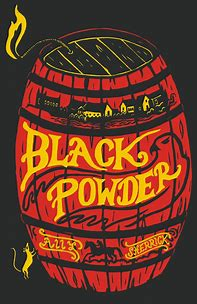 Writing Piece 1:Historical fiction – suspense storyWriting Piece 2:Formal letterWriting Piece 3: Autobiography – Guy FawkesAutumn 1(9 Weeks)Autumn 2(9 Weeks)Spring 1(9 Weeks)Summer 1(9 Weeks)Will you ever see the water you drink again?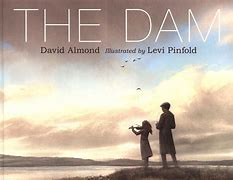 Writing Piece 1:Setting description Writing Piece 2:
Balanced Argument  Writing Piece 3:Internal monologueWriting Piece 3:Formal letterHow are major conflicts viewed through the eyes of a child?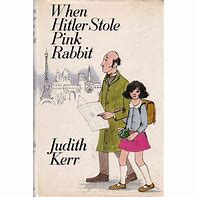 Writing Piece 1:Historical  Narrative – (Use Nazi Germany Train Station)Writing Piece 2:BiographyWriting Piece 3:ReportExtra – Recount of trip to LondonIs World Trade always fair?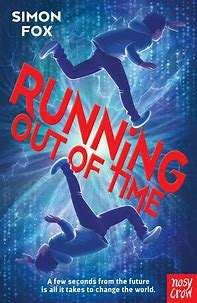 Writing Piece 1:Diary entryWriting Piece 2:NarrativeWriting Piece 3:BlogExtra – Piano – emotive writingWere the Mayan’s Unique?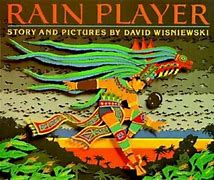 Writing Piece 1:Explanation text – Mayans / Hieroglyphics Writing Piece 2:Informal letter - How to cope in year 6 to the year 5’s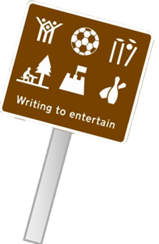 